                         Honorable Alderman Christopher Taliaferro               March 29, 2024                           Pastor Chetwyn V. Rodgers will be celebrating his 1st year anniversary at Faith Memorial Church of God in Christ; andWHEREAS, This esteemed body has been notified of this auspicious occasion by theHonorable Christopher Taliaferro, Alderman of the 29th Ward; andWHEREAS, Pastor Chetwyn V. Rodgers began preaching the Gospel of Jesus Christ many years ago; andWHEREAS, Faith Memorial Church of God in Christ, located at 4812 W. Dr. Chetwyn Rodgers Dr on Madison St here on the Westside of Chicago, membership continues to increase at the current location in the Community; andWHEREAS, Faith Memorial Church of God in Christ is a source of spiritual strength to its members and to the community under the leadership of Pastor Chetwyn V. Rodgers; now thereforeBE IT RESOLVED, That we, the Mayor and members of the City Council of the City of Chicago, gathered here this 17th day of April, 2024, do hereby express our congratulations to Pastor Chetwyn V. Rodgers on his Anniversary.BE IT FURTHER RESOLVED, That a suitable copy of this resolution be prepared andpresented to Pastor Chetwyn V. Rodgers as a token of our esteem, gratitude and respect.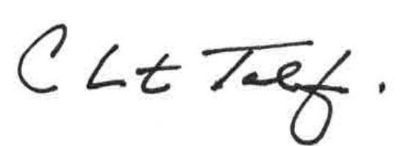 _________________________________      Christoper Taliaferro        29th Ward Alderman   